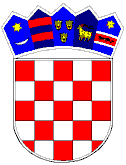 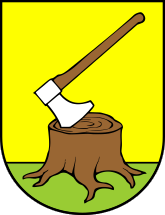 Temeljem članka 25. stavka 4. Zakona o poljoprivrednom zemljištu („Narodne novine“, broj 20/18, 115/18 i 98/19) ) i članka 30. Statuta Općine Sikirevci („Službeni vjesnik Brodsko-posavske županije“ br.11/21. .“Službeni glasnik Općine Sikirevci“ 1/22, 7/23.),  Općinsko vijeće Općine Sikirevci na svojoj 17. sjednici održanoj dana 08.prosinca 2023. godine donosiPROGRAM
korištenja sredstava ostvarenih od raspolaganja poljoprivrednim zemljištem u vlasništvu Republike Hrvatske za 2024. godinu Članak 1.Ovim programom definira se namjena korištenja sredstava ostvarenih od raspolaganja poljoprivrednim zemljištem u vlasništvu Republike Hrvatske na području Općine Sikirevci za 2024. godinuČlanak 2.Iz planiranih sredstava od raspolaganja poljoprivrednim zemljištem u vlasništvu Republike Hrvatske na području Općine Sikirevci za 2024 godinu financirati će se slijedeći programi:Članak 4.Ovaj Program stupa na snagu osmog dana od dana objave u „Službenom glasniku Općine Sikirevci“, a primjenjuje se od 1. siječnja 2024. godine. Ovaj program biti će objavljen i na službenim stranicama Općine Sikirevci www.opcina-sikirevci.hr.OPĆINSKO VIJEĆE OPĆINE SIKIREVCIPredsjednik Općinskog vijećaTomislav ZovkoKLASA: 400-08/23-01/1URBROJ: 2178-26-02-23-07Sikirevci,  08.prosinac 2023.REDNI BROJ I OPISPLAN PRORAČUNA ZA 2024. GODINUR131 USLUGE ODRŽAVANJA NERAZVRSTANIH CESTA I POLJSKIH PUTOVA - NASIPAVANJE TUCANIKOM39.800,00UKUPNO: 39.800,00